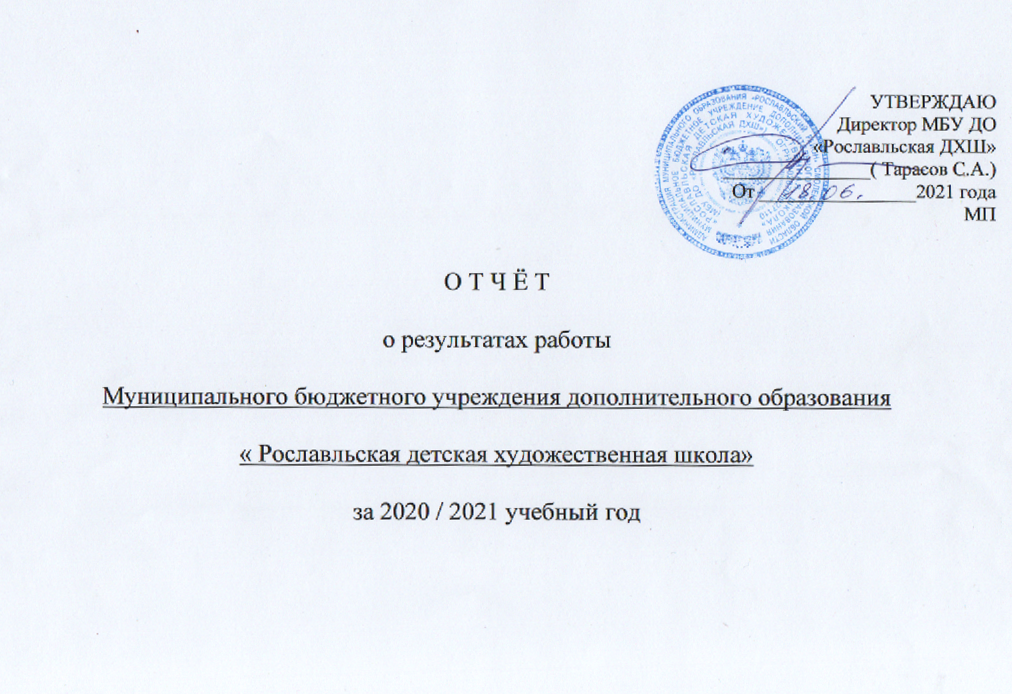 I. Общие сведения об образовательном учреждении.1.1. Полное наименование в соответствии с Уставом: Муниципальное бюджетное учреждение дополнительного образования «Рославльская детская художественная школа»1.2. Сокращённое наименование в соответствии с Уставом:  МБУ ДО «Рославльская ДХШ»1.3. Юридический адрес (с почтовым индексом):   216500  Смоленская область, г. Рославль, ул. Советская, дом 631.4. Фактический адрес (с почтовым индексом):    216500  Смоленская область, г. Рославль, ул. Советская, дом 63,                                                                                                                                                              ул. Урицкого , дом 111.5. Телефоны (с кодом):	телефон директора:8-48134-4-13-33_______________________________________________________________________	телефон заместителя директора: 8-48134-6-52-79____________________________________________________________	секретарь: 8-48134-6-52-79_______________________________________________________________________________	учительская: 8-48134-6-52-79_____________________________________________________________________________	бухгалтерия: 8-48134-6-46-35_____________________________________________________________________________	факс: 8-48134-4-13-33___________________________________________________________________________________	адрес электронной почты: artschool@ro.ru1.6. Лицензия №   4810  серия  67Л01   №   0001040   от  01 августа  2014г.1.7. Приложение к лицензии по новым образовательным программам: №   00001040   серия   67П01  от   01 августа  2014 г.1.8. Администрация:Директор: Тарасов Сергей Алекандрович____________________________________________________________			(Ф.И.О.)дата аттестации на соответствие занимаемой должности: 8 августа 2024 г.заместитель директора по УВР: Климова Наталья Васильевна____________________________________________________					(Ф.И.О.)дата аттестации на соответствие занимаемой должности: январь 2024 г.главный бухгалтер:            Пахоменкова Ирина Юрьевна                     . 						(Ф.И.О.)1.9. Наличие филиалов, имеющих лицензию: - __________________________________________________________________________________________________________1.10. Реализуемые дополнительные предпрофессиональные общеобразовательные программы в области искусства:1.11. Наличие веб-сайта в Интернете, электронный адрес сайта:roslavl-dhsh.ru II. Сведения о педагогических кадрах:2.1. Образование:2.2. Стаж педагогической работы:2.3. Возраст преподавателей:2.4. Наличие квалификационных категорий:2.5. Количество штатных преподавателей, впервые аттестованных в прошедшем учебном году:2.6. Педагогическая нагрузка штатных работников:2.7.Количество штатных преподавателей по специальностям:2.8. Преподаватели, получившие звания, награды, благодарности Администрации города и области, Министерства культуры за прошедший учебный год:
2.9. Потребность в специалистах:2.10. Повышение квалификации и пленэры:2.11. Прохождение обучения оказания первой помощи 2.12. Участие в семинарах:III. Контингент учащихся.3.1.3.2. Отделения на самоокупаемости: Подготовительное отделение для учащихся 6 – 10 лет               96							(наименование отделения)					         (кол-во учащихся)3.3. Количество учащихся, успевающих на «4» и «5»: 85 человек3.4. Количество неуспевающих: - 3.5. Общий процент успеваемости:100%3.6. Качественный процент успеваемости: 65 %3.7. Профориентационная работа.Рекомендованы для поступления в ССУЗы и ВУЗы в текущем учебном году:Арефьева ИннаСергеенкова АннаСмирнов АндрейНиколаева ИринаАнтощенков Илья3.8. В 2019 году поступили в ВУЗы и СУЗы: 3.9. Участие в международных, всероссийских, региональных, областных фестиваля, выставках, конкурсах:Всего 391 лауреат и 9 дипломантов : международных конкурсов 8 лауреатов и 3 дипломанта, всероссийских и региональных 27 лауреатов и 5 дипломантов, областных 91 лауреат, 276 зональных и городских.Всего 77обучающихся основного отделения– лауреаты и 10 обучающихся подготовительного отделения - лауреатыIV. Методическая работа.4.1.Участие преподавателей в методической работе:4.2. Наличие целевой программы по работе с одарёнными детьми:4.3. Наличие системы мониторинга качества образования.Виды и формы, методы проведения мониторинга: тестирование, анкетирование, анализ результатов участия в конкурсах, анализ выполнения режимных моментов,  анализ учебно-методического обеспечения, диагностика педагогического мастерства и т.п.V. Внеклассная, внешкольная работа.Наличие программы внеурочной деятельности «Творчество»«Творческая лаборатория»Социальная деятельность ДХШ : реализация социального образовательного проекта школьный театр кукол «Буратино». В связи с пандемией проведение спектаклей приостановлено.Проведено   11  мероприятий :внутришкольного уровня:_____2________,«День Знаний» (1 сентября 2020),Общешкольный праздник «Живет на Руси красота» (1 июня 2021 г.)городского и зонального уровня (детские сады, библиотеки, школы, дома культуры и т.п.):____________5__________,проведение конкурса рисунка на асфальте в рамках празднования Дня города Рославля ( 26 сентября,  2020 г.)проведение Зонального конкурса детского художественного творчества обучающихся ДХШ, художественных отделений ДШИ южного региона Смоленской области по итогам 2019-2020 учебного года ( 2 октября 2020 г., Рославль, ДХШ)проведение 10-го зонального конкурса живописи «Мастерская живописи» среди учащихся детских художественных школ, художественных отделений школ искусств южного региона Смоленской области (26 февраля 2021, Рославль, ДХШ);проведение зонального конкурса детского художественного творчества обучающихся ДХШ, художественных отделений ДШИ южного региона Смоленской области (26 апреля 2021 г., Рославль ДХШ)Мастер-класс по керамике на благотворительном марафоне «Пасхальные дни милосердия» (преп. Выдрина А.И., 5 июня 2021 г., Городской парк им. 1 мая)областного уровня __________-__________Участие в выставочной деятельностивнутришкольного уровня:_____12________,городского уровня (детские сады, библиотеки, школы, дома культуры и т.п.):_________________3___________,Выставка в городской библиотеке «Покорители звёздных миров», посвящённая 60-летию первого полета человека в космос (март –апрель 2021)Выставка работ обучающихся ДХШ на День работника культуры в ДК «Ростислав» (24 марта 2021)Выставка в городской библиотеке, посвящённая 800-летию со дня рождения Александра Невского ( июнь-октябрь 2021)Выставка работ учащихся ДХШ преподавателя В.М. Климова в г. Смоленске «Экзамен по рисунку» (май 2021)Выставка работ обучающихся ДХШ в городском выставочном зале «С искрой в душе», посвящённая 30-летию школы (май – июнь 2021)Выставка работ обучающихся ДХШ в городском парке в рамках участия в благотворительном марафоне «Пасхальные дни милосердия» ( 5 июня 2021 г.)областного уровня :_____0____:IV Областная выставка-конкурс детского художественного творчества «Параскева –Пятница» (Десногорск , ноябрь,2020)ХIV Областной выставки – конкурса детского художе-ственного творчества «МОЙ ГОРОД, МОЯ ИСТО-РИЯ», посвящённой памяти В.М. Кириллова ( Сафоново, 2021 г)всероссийского уровня:______________0______________международного уровня: _____1________Международный фестиваль декоративного искусства в г. Гнёздово. Мастер-класс по керамике преподавателя Выдриной А.И. ( май 2021 г.)Участие в экскурсионных поездках, творческих встречах, жюри конкурсов и т.п.:  ______________11______________Жюри регионального этапа Международного конкурса детского творчества «Красота Божьего мира» (Климова Н.В., Климов В.М.) (Епархия РПЦ Рославля и района) 22 октября 2020 г.)Экскурсия в городской суд в целях информационного обеспечения в публичном пространстве подготовки к Х Всероссийскому съезду судей, расширения знаний детей о судах Российской Федерации, воспитания уважения к праву (Климова Н.В., Куприченкова Н.В., октябрь 2020)участие в ежегодном городском мероприятии «Рождественские чтения»: «Александр Невский: Запад и Восток, историческая память народа», организованном Комитетом образования Администрации муниципального образования «Рославльский район» Смоленской области и Рославльской Епархией РПЦ ( 19 ноября 2020 г., выступление заместителя директора по УВР Н.В. Климовой);участие в Межрегиональном фестивале ремесленников с выставкой и мастер-классом по керамике (Смоленск, 14 ноября 2020 г., Выдрина А.И. )Жюри конкурса детского рисунка «Правосудие глазами детей», (член жюри – Тарасов С.А. 30 ноября 2020);Мастер-класс преподавателя Коротынской А.Ю. в рамках сотрудничества с МБДОУ Детский сад «Росинка» с воспитанниками старшей группы  ( 5 февраля 2021 г.);Участие в ярмарке мастеров с мастер-классом по керамике (Гончарное искусство) преподавателя Выдриной А.И. (Смоленск, 21 февраля 2021.) Жюри зонального конкурса живописи «Мастерская живописи» среди учащихся детских художественных школ, художественных отделений школ искусств южного региона Смоленской области (26 февраля, 2021, Климова Н.В., Климов В.М.) Жюри в качестве независимого эксперта V Открытого регионального чемпионата профессионального мастерства Wordskills (Климова Н.В.) 2 и 3 марта,  2021 г.Жюри городского конкурса «Весёлая масленица», проводимого среди Домов культуры и образовательных учреждений города и Рославльского района (Тарасов С.А., Климов В.М., Климова Н.В. Зуева Е.В. 10 марта 2021 г.)Жюри выставки-конкурса юных мастеров-умельцев по декоративно-прикладному творчеству «Сказка ходит по планете» муниципального Фестиваля детского самодеятельного творчества «Радуга-2021» ( 24-25 марта 2021 год)Жюри IV Международного фестиваля - конкурса учащихся ДМШ, ДШИ, ДХШ, посвящённом памяти Заслуженного артиста РСФСР, гармониста-баяниста, уроженца Шумячского района С.К. Привалова «Встречаем друзей» ( 26 марта, Климова Н.В., Зуева Е.В., Тарасов С.А.).Жюри районного фестиваля «Знаете каким он парнем был?» , посвящённого 60-летию полета в космос Ю.А. Гагарина (Коротынская А.Ю.  10 апреля 2021 год)VI. Материально-техническая база.Наличие классов, специально оборудованных в соответствии с профессиональными требованиями: класс  рисунка класс  живописи класс  рисунка  и  живописи №1класс  рисунка и  живописи №2класс  истории изобразительного  искусствакласс  скульптурыкласс  композиции  №1класс композиции   №26.2. Наличие оборудованных концертного, выставочного залов (указать количество посадочных мест): -6.3. Наличие библиотеки с библиотечным фондом (методический фонд) __410__экземпляров.6.4. Наличие штатной единицы библиотекаря:  нет6.5. Потребность в необходимом оборудовании и помещениях:выставочный залзамена окон в учебных кабинетахтелевизоры в пяти классах (в двух классах рисунок / живопись, в двух классах композиции станковой, в истории изобразительного искусства) для демонстрации видео-фильмов и презентаций.6.6. Потребность в ремонте: капитальном_____________-____________, косметическом:___________________+_________________.6.7. Наличие информационного и коммуникационного, учебного и пр. оборудования:Школа имеет хорошее материально-техническое оснащение. Наименование дополнительной предпрофессиональной общеобразовательной программы в области искусстваСрок освоенияпрограммыДополнительная предпрофессиональная общеобразовательная программа в области изобразительного искусства «Живопись»5 летВысшее специальноеВысшее педагогическоеВысшееНезаконченное высшееСреднее специальноеНачальное профессиональноеШтатные -6----Совместители:(заместитель директора по УВР), внешние совместители-2----ИТОГО:-8----До 3-х летОт 3-х до 6 летОт 6 до 10 летОт 10 до 20 летОт 20 до 30 летСвыше 30 летШтатные2--31-Совместители (без внешних совместителей)----1-ИТОГО:2--32-До 30 летОт 30 до 40 летОт 40 до 50 летОт 50 до 60 лет60 лет и болееШтатные1311-Совместители (без внешних совместитлей)--1--ИТОГО:1321-Преподаватели:Преподаватели:перваявысшаяШтатные преподаватели11Совместители (включая внешних совместителей)-2ИТОГО:13Преподаватели:Преподаватели:Преподаватели:перваявысшаясоответствие занимаемой должностиШтатные---Менее 1 ставкиДо 1,5 ставокДо 2-х ставокСвыше 2-х ставокПреподаватели-7--ИТОГО:-7--СпециальностиОбщее кол-во преподавателейВ том числе кол-во преподавателей, работающих не по специальностиизобразительное искусство7-ИТОГО:7-СпециальностьПедагогическая нагрузкаУсловия проживания---№Ф. И. О.СпециальностьСрокиКПК в объёме 36 -  72 часовКПК в объёме 36 -  72 часов№Ф. И. О.СпециальностьСрокиЦентр дистанционного обучения ФГБУК «Русский музей» в сотрудничестве с ГАУ ДПО СОИРООГОБУ ВПО «Смоленский государственный институт искусств»№Ф. И. О.СпециальностьСрокинаименование темы:наименование темы:-----№Ф. И. О.организацияСроки---№Ф. И. О.ДолжностьДата проведенияНаименование семинара1----2----СпециальностьКол-воуч-ся на 01.09.2020В том числе в выпускных классах01.09.2020Из них:Из них:Из них:Из них:Кол-воуч-сяна 01.06.2021СпециальностьКол-воуч-ся на 01.09.2020В том числе в выпускных классах01.09.2020вновьпринятыхнаходящихсяв академи-ческом отпускеотсев:отсев:Кол-воуч-сяна 01.06.2021СпециальностьКол-воуч-ся на 01.09.2020В том числе в выпускных классах01.09.2020вновьпринятыхнаходящихсяв академи-ческом отпускеуважи-тельнаяпричинанеуважи-тельнаяпричинаКол-воуч-сяна 01.06.2021Художественноеотделение1452446--14131Ф. И.учащегосяОтделениеКолледж искусствОГОБУ ВПО 
СГИИСмолГУДругие ССУЗыДругие ВУЗыКлимов МихаилКакошина АлинаМаньшев СергейФакультет «Архитектура»факультет «Дизайн костюма и текстиля»(отделение архитектуры)Смоленский строительный колледж  ФГБО УВО ГУЗФГБО УВО Российский государственный университет им. Косыгина (Технологии. Дизайн. Искусство)  Ф. И. учащегосяНаименование конкурсаНаименование конкурсаМесто проведения, годЛауреатЛауреатЛауреатДипломантДипломантДипломантДипломантСпециальныеграмотыСпециальныеграмотыСпециальныеграмотыМеждународные конкурсы, выставкиМеждународные конкурсы, выставкиМеждународные конкурсы, выставкиМеждународные конкурсы, выставкиМеждународные конкурсы, выставкиМеждународные конкурсы, выставкиМеждународные конкурсы, выставкиМеждународные конкурсы, выставкиМеждународные конкурсы, выставкиМеждународные конкурсы, выставкиМеждународные конкурсы, выставкиМеждународные конкурсы, выставкиМеждународные конкурсы, выставкиМеждународные конкурсы, выставкиПаршина КсенияПолитова ДарьяСавкина АннаIV Международная выставка- конкурс детского художественного творчества « Возможности акварели» IV Международная выставка- конкурс детского художественного творчества « Возможности акварели» ОмскНоябрь 2020ОмскНоябрь 2020ОмскНоябрь 20203 степень3 степеньПоощрит дипломПоощрит. дипломПоощрит дипломПоощрит. дипломПоощрит дипломПоощрит. дипломПоощрит дипломПоощрит. дипломПоощрит дипломПоощрит. дипломБезрученкова ЕленаМеждународный конкурс детского художественного творчества «О себе и о мире»Международный конкурс детского художественного творчества «О себе и о мире»Волгоград 2021Волгоград 2021Волгоград 2021дипломантдипломантдипломантдипломантдипломантСивкина АнастасияМеждународный многожанровый детский, взрослый, профессиональный конкурс «Звёздный путь» проекта «Музыкальный звёздный олимп»Международный многожанровый детский, взрослый, профессиональный конкурс «Звёздный путь» проекта «Музыкальный звёздный олимп»Минск , январь 2021Минск , январь 2021Минск , январь 20211 степень1 степеньЛогутенкова ВераМеждународный конкурс детского творческого ко Дню защиты детей «Мир глазами детей»Международный конкурс детского творческого ко Дню защиты детей «Мир глазами детей»Интернт образовательный портал Одаренность .руИнтернт образовательный портал Одаренность .руИнтернт образовательный портал Одаренность .ру2 место2 местоСолодкова ВероникаВяткина АнастасияМаничева ЕкатеринаРыжикова ВарвараГулякевич ДианаIV Международного фестиваля - конкурса учащихся ДМШ, ДШИ, ДХШ, посвящённом памяти Заслуженного артиста РСФСР, гармониста-баяниста, уроженца Шумячского района С.К. Привалова «Встречаем друзей» ( 26 марта, Климова Н.В., Зуева Е.В., Тарасов С.А.).IV Международного фестиваля - конкурса учащихся ДМШ, ДШИ, ДХШ, посвящённом памяти Заслуженного артиста РСФСР, гармониста-баяниста, уроженца Шумячского района С.К. Привалова «Встречаем друзей» ( 26 марта, Климова Н.В., Зуева Е.В., Тарасов С.А.).П.г. т. ШумячиП.г. т. ШумячиП.г. т. Шумячи2 место2 место3 место2 место3 место2 место2 место3 место2 место3 местоВсероссийские, региональные и республиканские конкурсы, выставкиВсероссийские, региональные и республиканские конкурсы, выставкиВсероссийские, региональные и республиканские конкурсы, выставкиВсероссийские, региональные и республиканские конкурсы, выставкиВсероссийские, региональные и республиканские конкурсы, выставкиВсероссийские, региональные и республиканские конкурсы, выставкиВсероссийские, региональные и республиканские конкурсы, выставкиВсероссийские, региональные и республиканские конкурсы, выставкиВсероссийские, региональные и республиканские конкурсы, выставкиВсероссийские, региональные и республиканские конкурсы, выставкиВсероссийские, региональные и республиканские конкурсы, выставкиВсероссийские, региональные и республиканские конкурсы, выставкиВсероссийские, региональные и республиканские конкурсы, выставкиВсероссийские, региональные и республиканские конкурсы, выставкиЮгов КонстантинИшутин СергейВсероссийский конкурс детского художественного творчества «Победа в наших сердцах»            7 работВсероссийский конкурс детского художественного творчества «Победа в наших сердцах»            7 работВолгоград 2020 Грамоты в октябрепоощрениепоощрениеГусарова ПолинаДивакова ПолинаИгнатенко Полина Логутова Татьяна Солодкова ВероникаМежрегиональный конкурс юных художников «Галерея настроений»Межрегиональный конкурс юных художников «Галерея настроений»Волгоград 20202 степень2 степень1 степень1 степень1 степень2 степень1 степень2 степень2 степень2 степень2 степень2 степень1 степень1 степень1 степень2 степень1 степень2 степень2 степень2 степень2 степень2 степень1 степень1 степень1 степень2 степень1 степень2 степень2 степень2 степень2 степень2 степень1 степень1 степень1 степень2 степень1 степень2 степень2 степень2 степеньЗахаренкова АнастасияПрошина КсенияСолодкова ВероникаIII Всероссийский конкурс детского художественного творчества «Помнит мир спасённый» III Всероссийский конкурс детского художественного творчества «Помнит мир спасённый» Белгород 20201 степень1 степень1 степень1 степеньДипломант дипломантДипломант дипломантДипломант дипломантДипломант дипломантДипломант дипломантАзарова ЮлияИваничкина АнастасияКлёнкинаСветланаКлимов МихаилКотова СофияЛогутова ТатьянаЛукьянова ОльгаМалашенкова ЕкатеринаМорозова ДарьяРыжикова ВарвараШаулина АнастасияЩемелинина АнастасияЮгов КостяЮха ИннаVI Межрегиональном интернет-конкурсе детского изобразительного творчества «Звонкая палитра», посвященном 75- ой годовщине Победы в Великой Отечественной войне.VI Межрегиональном интернет-конкурсе детского изобразительного творчества «Звонкая палитра», посвященном 75- ой годовщине Победы в Великой Отечественной войне.Брянск 20202 степень2 степень1 степень1 степень1 степень3 степень1 степень2 степень3 степень1 степень1 степень3 степень2 степень2 степень1 степень1 степень1 степень3 степень1 степень2 степень3 степень1 степень1 степень3 степень2 степень2 степень1 степень1 степень1 степень3 степень1 степень2 степень3 степень1 степень1 степень3 степень2 степень2 степень1 степень1 степень1 степень3 степень1 степень2 степень3 степень1 степень1 степень3 степеньдип1 степдип. 1 степдип1 степдип. 1 степдип1 степдип. 1 степдип1 степдип. 1 степдип1 степдип. 1 степШаталова МарьяБудаева АлинаКущенкова КсенияСергеенкова АннаXI Всероссийский конкурс «Традиции 2021» по рисунку и живописи натурного рисования для ДХШ и ДШИXI Всероссийский конкурс «Традиции 2021» по рисунку и живописи натурного рисования для ДХШ и ДШИЛипецк 2021протокол  23 апреля1 место1место1 место2 место1 место1место1 место2 место1 место1место1 место2 место1 место1место1 место2 местоОбластные конкурсы, выставкиОбластные конкурсы, выставкиОбластные конкурсы, выставкиОбластные конкурсы, выставкиОбластные конкурсы, выставкиОбластные конкурсы, выставкиОбластные конкурсы, выставкиОбластные конкурсы, выставкиОбластные конкурсы, выставкиОбластные конкурсы, выставкиОбластные конкурсы, выставкиОбластные конкурсы, выставкиОбластные конкурсы, выставкиОбластные конкурсы, выставкиКухарева АлинаГолубкова Лиля Шеханова ПолинаКакошина УльянаРыжиков ДаниилАнтощенко ИльяОстрейко АлёнаШаталова МарьяIV Областная выставка-конкурс детского художественного творчества «Параскева –Пятница»Десногорск 2020Десногорск 2020Десногорск 20202 место1 место1 место1 место1 место2 место1 место2 место2 место1 место1 место1 место1 место2 место1 место2 место2 место1 место1 место1 место1 место2 место1 место2 место2 место1 место1 место1 место1 место2 место1 место2 местоШипунова ВероникаТерновская АринаНикифорова ЮлияIV Областной конкурса им. О.Г. Верейского «Графика» среди обучающихся ДХШ, ДШИ и студентов колледжа института искусств СГИИНоводугино2020Новодугино2020Новодугино20201 степень1 степень1 степень1 степень1 степень1 степень1 степень1 степеньдипломантдипломантдипломантРомарнюк  Мария Иваничкина АнастасияКучменок ДарьяСолодкова ВероникаХIV Областной выставки – конкурса детского художественного творчества «МОЙ ГОРОД, МОЯ ИСТОРИЯ», посвящённой памяти В.М. КирилловаСафоново 2021Получили протокол Сафоново 2021Получили протокол Сафоново 2021Получили протокол 2 место3 место1 место2 место2 место3 место1 место2 место2 место3 место1 место2 место2 место3 место1 место2 местоБайкузова АннаДивакова ПолинаОбластной конкурс декоративно-прикладного искусства «Смоленское поузорье»Смоленск, 2021Смоленск, 2021Смоленск, 20211 степень2 степень1 степень2 степень1 степень2 степень1 степень2 степень74 лауреата53 обучающихсяКонкурс изобразительного искусства среди школ системы дополнительного образования г. Смоленска и Смоленской области, посвящённого 95-летиюА.Г.Сергеева, народного художника РФСмоленск июнь 2021 Смоленск июнь 2021 Смоленск июнь 2021 74 лауреата74 лауреата74 лауреата74 лауреатаЗональные и городские конкурсы, выставкиЗональные и городские конкурсы, выставкиЗональные и городские конкурсы, выставкиЗональные и городские конкурсы, выставкиЗональные и городские конкурсы, выставкиЗональные и городские конкурсы, выставкиЗональные и городские конкурсы, выставкиЗональные и городские конкурсы, выставкиЗональные и городские конкурсы, выставкиЗональные и городские конкурсы, выставкиЗональные и городские конкурсы, выставкиЗональные и городские конкурсы, выставкиЗональные и городские конкурсы, выставкиЗональные и городские конкурсы, выставкиКущенкова КсенияЗахаренкова НастяСолодкова ВероникаСидоренкова Варварарегиональный этап Международного конкурса детского творчества «Красота Божьего мира» (Епархия РПЦ Рославля и района) региональный этап Международного конкурса детского творчества «Красота Божьего мира» (Епархия РПЦ Рославля и района) Рославльская епархия(на участие в Москве)20202 место (рег Муниц.:1 место 2 место2 место2 место (рег Муниц.:1 место 2 место2 место2 место (рег Муниц.:1 место 2 место2 место2 место (рег Муниц.:1 место 2 место2 место2 место (рег Муниц.:1 место 2 место2 место2 место (рег Муниц.:1 место 2 место2 местоВсего 142 лауреата77 обуч.основного5 - ПОЗональный конкурс детского художественного творчества обучающихся ДХШ, художественных отделений ДШИ южного региона Смоленской области по итогам 2019-2020 учебного годаЗональный конкурс детского художественного творчества обучающихся ДХШ, художественных отделений ДШИ южного региона Смоленской области по итогам 2019-2020 учебного годаРославль20202 октябряВсего 125 лауреатов61 обуч. основное5 - ПОЗональный конкурс детского художественного творчества обучающихся ДХШ, художественных отделений ДШИ южного региона Смоленской области, посвящённый 95-летию А.Г. Сергеева, народного художника РФЗональный конкурс детского художественного творчества обучающихся ДХШ, художественных отделений ДШИ южного региона Смоленской области, посвящённый 95-летию А.Г. Сергеева, народного художника РФРославль 26 апреля 2021Калинина ДарьяСергеенкова АннаКущенкова КсенияМожаева КаринаРыжикова Варвара10-й Зональный конкурс по живописи «Мастерская живописи 2020» в режиме реального времени»10-й Зональный конкурс по живописи «Мастерская живописи 2020» в режиме реального времени»Рославль26 февраля 20211 степень2 степень2 степень2 степень3 степень1 степень2 степень2 степень2 степень3 степень1 степень2 степень2 степень2 степень3 степень1 степень2 степень2 степень2 степень3 степень1 степень2 степень2 степень2 степень3 степень1 степень2 степень2 степень2 степень3 степень4 участника4 участника4 участникаРыжикова ВарвараПанкова АлинаГородской конкурс рисунка «Мир правосудия глазами детей»Городской конкурс рисунка «Мир правосудия глазами детей»Рославль  2020 ноябрьБлагодарность за участиеБлагодарность за участиеБлагодарность за участиеФ. И. О.преподавателяТема открытого урока,сообщенияДата и местопроведенияУровень:Уровень:Уровень:Уровень:Ф. И. О.преподавателяТема открытого урока,сообщенияДата и местопроведениязональныйгородскойобластнойвсероссийскиймеждународныйНаименование программыСрок реализации--Кол-во персональных компьютеров, ноутбуков, планшетов Кол-во персональных компьютеров, имеющих доступ к ИнтернетуКол-во персональных компьютеров,находящихся в составе локальных сетейКол-во интерактивныхдосок, мультимедийных проекторов, экрановКол-вопринтеровКол-воПринтеров со сканером11542 мультимедийных проектора2 экрана 5 телевизоров в учебных классах25